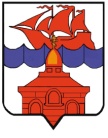 РОССИЙСКАЯ ФЕДЕРАЦИЯКРАСНОЯРСКИЙ КРАЙТАЙМЫРСКИЙ ДОЛГАНО-НЕНЕЦКИЙ МУНИЦИПАЛЬНЫЙ РАЙОНАДМИНИСТРАЦИЯ СЕЛЬСКОГО ПОСЕЛЕНИЯ ХАТАНГАПОСТАНОВЛЕНИЕ 22.06.2017 г.										       № 079 -  ПО внесении изменений в Постановление администрации сельского поселения Хатанга от 30.09.2014 № 123-П «Об утверждении Примерного положения об оплате труда работников муниципальных бюджетных учреждений культуры»В соответствии с постановлением  Правительства Красноярского края от «21» июня 2017 № 361-п «Об утверждении распределения и порядка предоставления в 2017 году субсидии бюджетам муниципальных образований Красноярского края на частичное финансирование (возмещение) расходов на увеличение размеров оплаты труда отдельным категориям работников бюджетной сферы Красноярского края, для которых указами Президента Российской Федерации предусмотрено повышение оплаты труда», Решением Хатангского сельского  Совета депутатов от 26.09.2014 № 153-РС «Об утверждении Положения о системах оплаты труда работников  муниципальных учреждений сельского поселения Хатанга», руководствуясь статьей 53  Устава сельского поселения Хатанга,                                                  ПОСТАНОВЛЯЮ:Внести в Примерное положение об оплате труда работников муниципальных бюджетных учреждений культуры, утвержденное Постановлением администрации сельского поселения Хатанга от 30.09.2014 № 123-П (в редакции Постановлений администрации сельского поселения Хатанга от 12.12.2014 № 156-П, от 19.03.2015 № 033-П, от 22.05.2015 № 078-П, от 08.12.2016 № 158-П, от 16.05.2017 № 065-П), следующие изменения: Раздел IV приложения к Постановлению дополнить пунктами 4.7. следующего содержания:«4.7. Персональная краевая выплата работникам, реализующим основную деятельность учреждений культуры (далее – основной персонал учреждений культуры), в размере 3 450 рублей на одного работника с учетом районного коэффициента и процентной надбавки к заработной плате за стаж работы в районах Крайнего Севера и приравненных к ним местностях или надбавку за работу в местностях с особыми климатическими условиями.Персональная краевая выплата работникам основного персонала учреждений культуры устанавливается на основании приказа руководителя учреждения.Персональная краевая выплата работникам основного персонала учреждений культуры производится сверх начисленной работнику месячной заработной платы (с учетом компенсационных выплат, в том числе доплаты до размера минимальной заработной платы (минимального размера оплаты труда), региональной выплаты и выплат стимулирующего характера), пропорционально отработанному времени.».Настоящее Постановление вступает в силу в день, следующий за днем его официального опубликования и применяется к правоотношениям, возникшим с 1 июня 2017 года.Контроль за исполнением настоящего Постановления возложить на Майнагашева А.С., заместителя Главы сельского поселения Хатанга по вопросам культуры, молодежной политики и спорта.Глава сельского поселения Хатанга                                                                      А. В. Кулешов